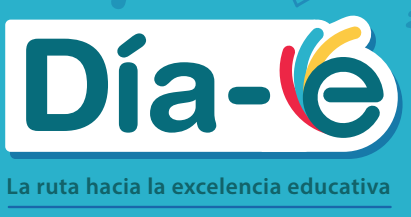 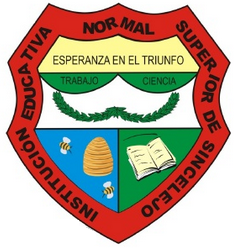 TALLER DIA E PARA ESTUDIANTES    “Los estudiantes somos parte de la excelencia educativa”El propósito de nuestro Taller de acompañamiento es:Involucrar a los estudiantes como parte de la comunidad educativa en la Jornada del Día E para consolidar su participación dentro de las acciones de calidad educativa y el Ambiente de aula como elemento central del componente de Ambiente Escolar.FECHA: ABRIL 13 DE 2016DURACIÓN 3 HORASRESPONSABLES: RUBY SOFÌA RODRÌGUEZ TOVAR		  SONIA PATRICIA MARTINEZ MARTINEZ		  FELIX  JOSE PARRA DOMINGUEZRUTA Y ACTIVIDADESMOMENTO 1: APERTURA  Y ACTOS PROTOCOLARIOSLUGAR: CANCHA RESPONSABLES: RECTOR, COORDINADORES Y EQUIPO 1DURACION 1 HORAMOMENTO 2: REFLEXION “EN NUESTRO SALÒN DE CLASES”LUGAR: SALÒN DE CLASESACTIVIDAD 1: Organizar grupos de 5 estudiantes para que reflexionen sobre la pregunta: ¿QUÉ ENTIENDES POR EXCELENCIA EDUCATIVA?DURACION: 40 MINUTOSACTIVIDAD 2: Socialización de producciones a través de frisos, caricaturas, acróstico o historietas.DURACION: 20 MINUTOSDESCANSO: 20 MINUTOSMOMENTO 3: RUTA HACIA LA EXCELENCIADURACIÓN 1 HORAACTIVIDAD 1PASO 1: Organiza nuevamente los equipos en sus mesas.PASO 2. Lee en voz alta el cuento “Vamos a pensar en mariposas” y realiza las siguientes preguntas, dando la palabra a un joven por equipo.¿Qué quería hacer la mariposa?¿Por qué decimos que darnos cuenta que no hemos mejorado puede ser una acción que nos permite mejorar?¿Qué le dirías a la mariposa para que cumpla su sueño?¿Qué pasos o estrategias debo realizar para lograr una meta según la historia?PASO 3. Pregúntales cómo creen que su colegio puede tener una mejor convivencia. Cada grupo debe discutirlo y elegir un representante para que exprese la opinión de todo su equipo.ACTIVIDAD 2: OBSERVACION DEL VIDEO DE LA CAMPEONA MARIANA PAJÒNDE ACUERDO A LO OBSERVADO RESPONDE¿Qué lleva a una persona a la excelencia?¿Qué implicaciones tienen las condiciones socio económica para alcanzar la excelencia educativa?¿Qué tipo de valores deben caracterizar a un estudiante normalista con miras a alcanzar la excelencia educativa?¿Qué estrategias propones para alcanzar la excelencia desde tu práctica? Presentar la estrategia de manera didáctica.ACTIVIDAD 3: Observación de video de RenteríaMOMENTO DE CIERRE:EL MURAL DE LAS ANTORCHAS DE LA EXCELENCIADURACION: 40 MINUTOSSe le entregará a cada estudiante una antorcha de papel donde copiará  sus compromisos  hacia la excelencia de la IENSS y esta se pegará en el mural de las antorchas.